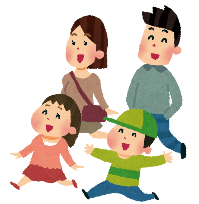 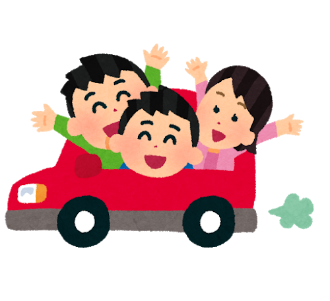 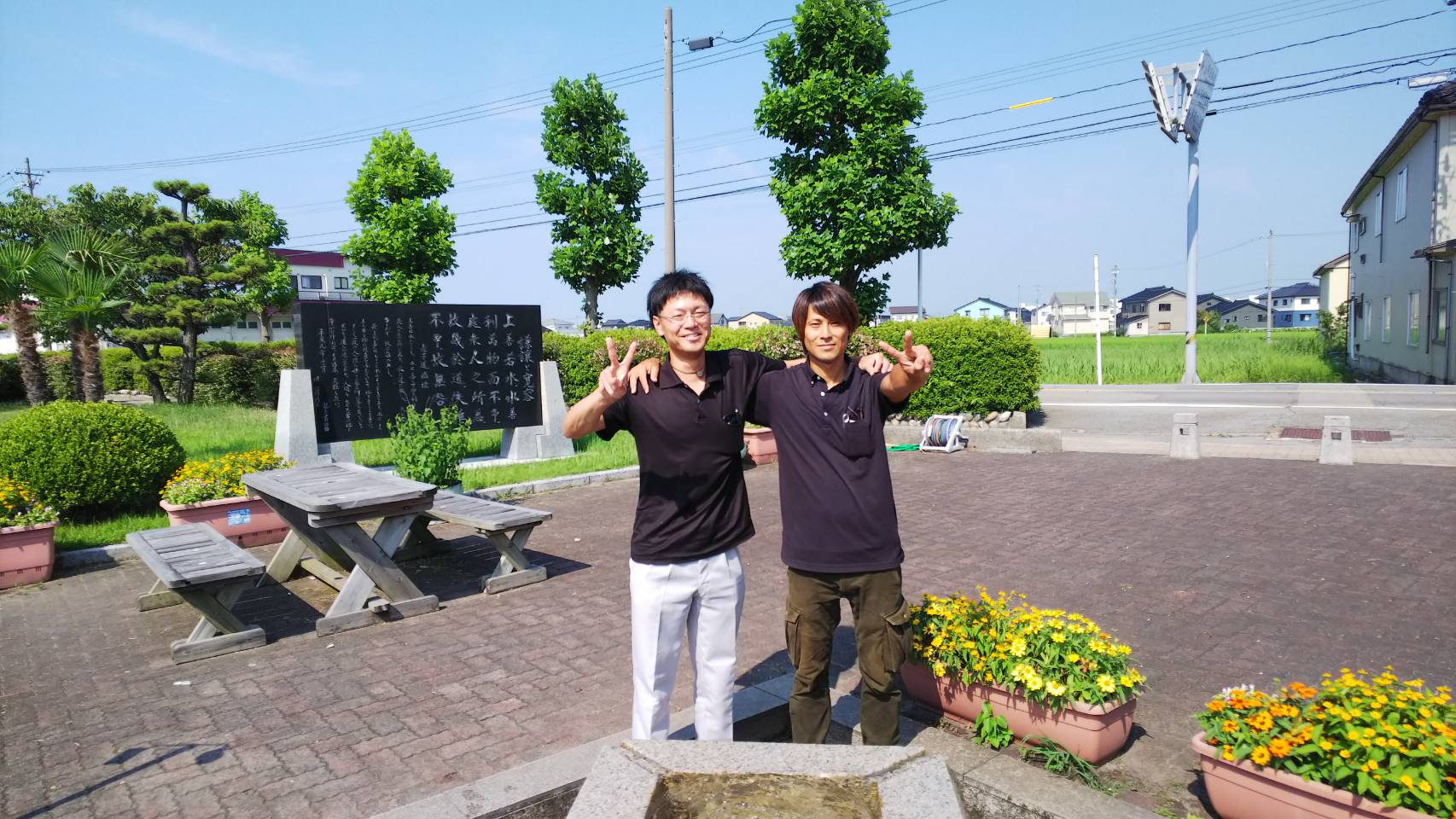 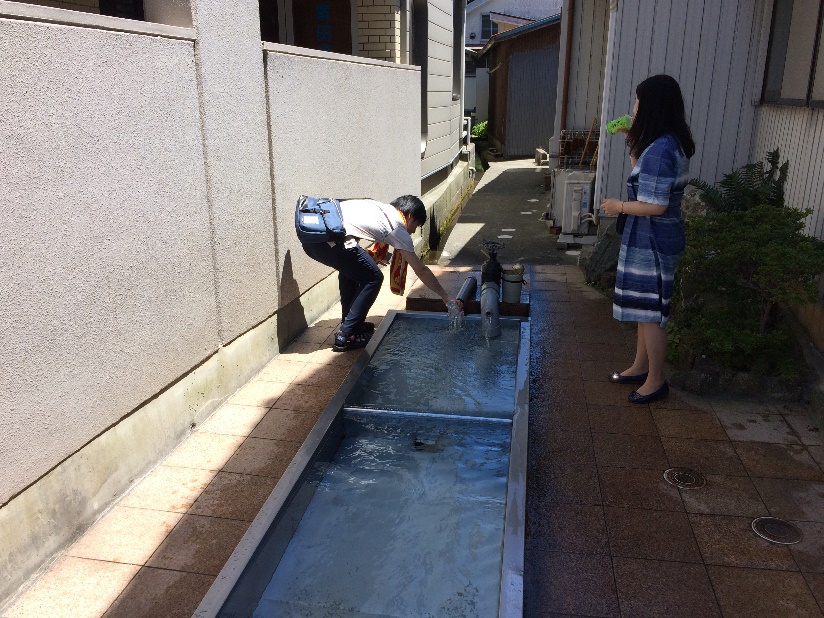 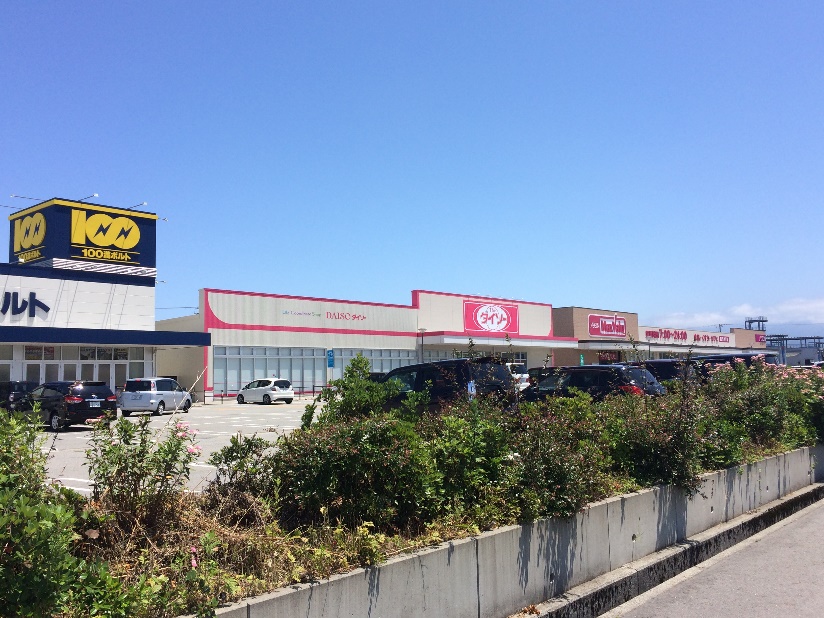 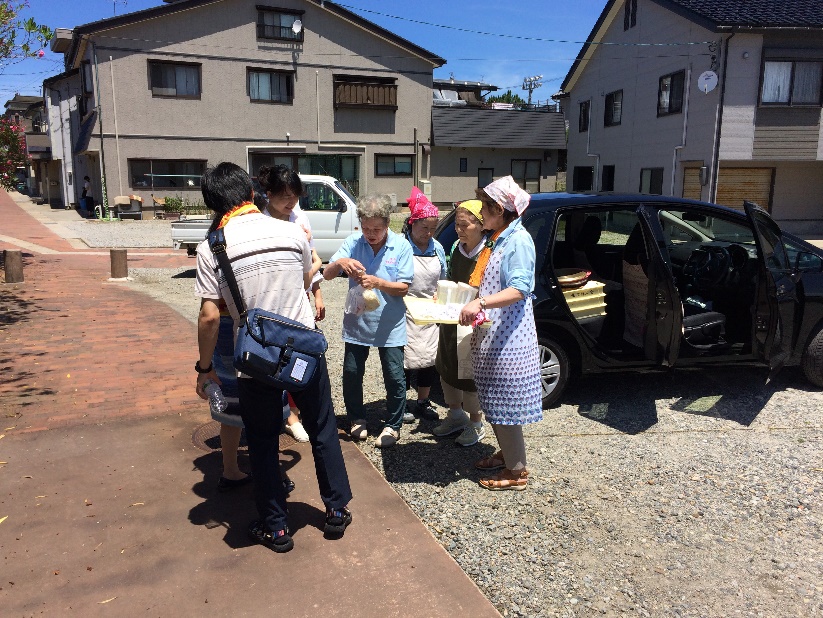 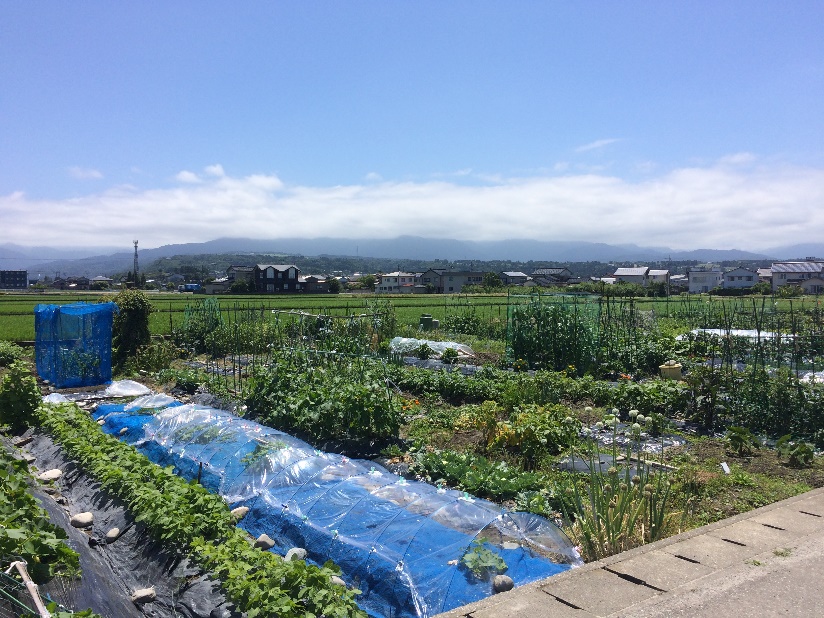 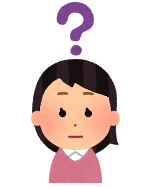 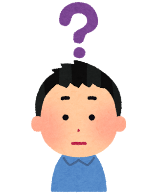 黒部市移住担当・生地公民館　あて　　　　　　　　　　　　　　　　　　　　　　お申込日　　　　年　　月　　日